Lesson 19: End Behavior of Rational FunctionsLet’s explore the end behavior of rational functions.19.1: Different Divisions, RevisitedComplete all three representations of the polynomial division following the forms of the integer division.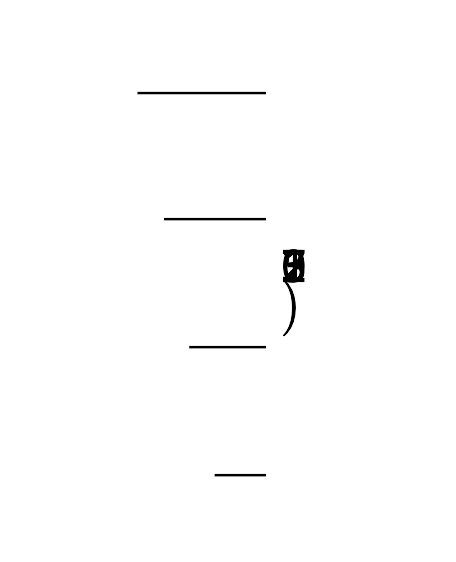 19.2: Combined Fuel EconomyIn 2000, the Environmental Protection Agency (EPA) reported a combined fuel efficiency for cars that assumes 55% city driving and 45% highway driving. The expression for the combined fuel efficiency of a car that gets  mpg in the city and  mpg on the highway can be written as .Several conventional cars have a fuel economy for highway driving that is about 10 mpg higher than for city driving. That is, . Write a function  that represents the combined fuel efficiency for cars like these in terms of .Rewrite  in the form  where , , and  are polynomials.19.3: Exploring End BehaviorComplete the table to explore the end behavior for rational functions.What do you notice about the end behavior of different types of rational functions?Are you ready for more?Graph  and the line it approaches.Under what conditions would the end behavior of the graph of a rational function approach a line that is not horizontal?Create a rational function that approaches the line  as  gets larger and larger in either the positive or negative direction.Lesson 19 SummaryIn earlier lessons, we saw rational functions whose end behavior could be described by a horizontal asymptote. For example, we can rewrite functions like  as  to see more clearly that as  gets larger and larger in either the positive or negative direction, the value of  gets closer and closer to 0, which means the value of  gets closer to 1. We can use similar thinking to understand rational functions that do not have horizontal asymptotes.For example, consider . Using division, the expression can be rewritten as . As  gets larger and larger in either the positive or negative direction, the value of the term  gets closer and closer to 0, which means the value of  gets closer to the value of . This means that the end behavior of  can be described by the line . Here is a graph of , the line , and the vertical asymptote of the function at :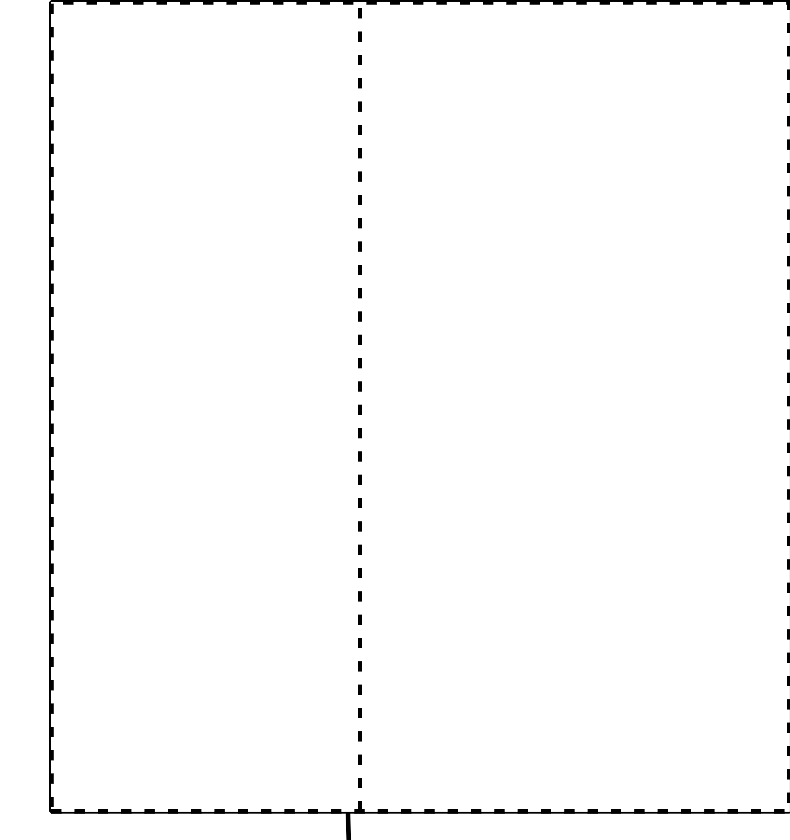 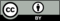 © CC BY 2019 by Illustrative Mathematics®functiondegree
of num.degree
of den.rewritten in the form of
end behavior